Mesurer des densités optiquesImporter l’image :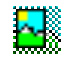 Ouvrez l’application Mesurim (application Mesurim pro exe, icône :          )Importer l’image de votre gel d’électrophorèse en cliquant sur « fichier » puis « ouvrir ». L'image doit être dans un format compatible (type jpeg). Agrandir l’image si besoin est.Faire apparaître le profil électrophorétique correspondant à une bande:Sélectionner la  bande  du gel à étudier en traçant un trait vertical le long duquel se fera la mesure, dans le sens du - au + de l’électrophorèse. Pour cela, cliquer  avec la souris au niveau de la bande côté - et en maintenant le clic enfoncé, diriger le trait qui se trace automatiquement vers le côté +, arrêter le trait en relevant le doigt.ATTENTION : veillez à bien faire dépasser le trait de mesure de chaque côté dans les zones blanchesPuis  cliquer dans la barre d'outil sur « Choix », puis « outil de mesure » et enfin « lumière sur une bande » : une fenêtre  apparaît nommée « mesure d’intensité de couleur sur une ligne » : sélectionner alors les paramètres suivants :Indiquer une largeur de bande en pixels d’une valeur de « 10 »Cochez « mesure en absorption » et cochez si besoin est : « mesure en linéaire »Puis appuyer sur mesure : le profil électrophorétique s’affiche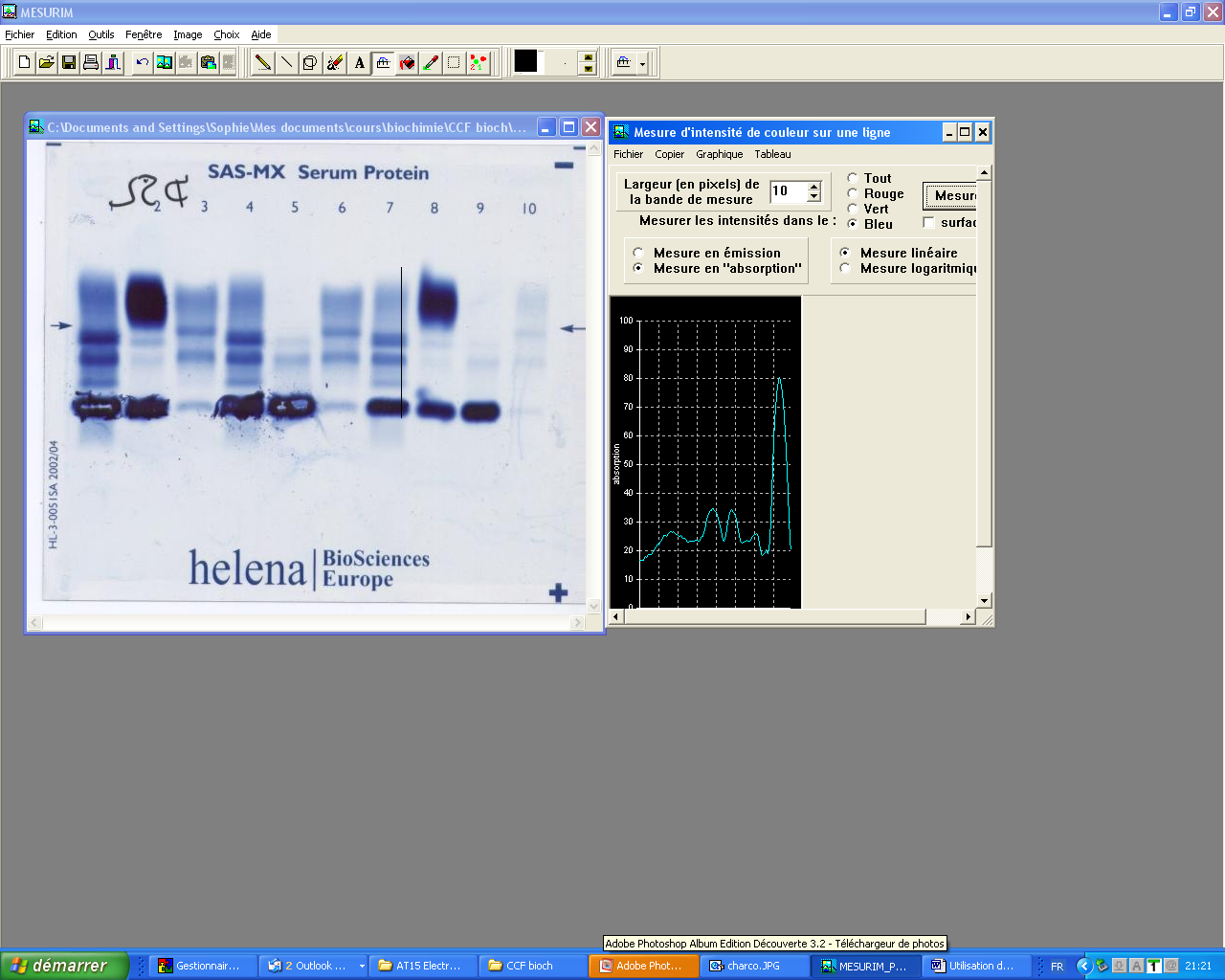 Régler le zéro du profil électrophorétique (et le fond) :Cliquer sur l’onglet graphique de la fenêtre  pour :afficher un « fond blanc » ;modifier le « zéro » du graphique : cliquer sur l’onglet graphique puis zéro : une ligne bleue apparaît : cliquer dessus pour la sélectionner et la déplacer vers le bas jusqu’au niveau de la base du graphique. Puis cliquer sur « OK ».Mesure des aires des fractions : densitogrammeCliquer sur « surface » une bande de sélection de surface hachurée en rouge apparaît : encadrer le pic à sélectionner en déplaçant la bande et/ou en l’agrandissant aux dimensions souhaitées, puis lire la surface qui s’affiche en bas du tracé. Ne pas oublier de déterminer la surface totale du densitogramme en sélectionnant la totalité du tracé. Pour que la totalité des pics soient sélectionnés sans chevauchement, le mieux est de procéder ainsi :sélectionner le premier pic : la surface du pic 1 s’affiche puis agrandir vers la droite la bande de sélection jusqu’au second pic : la surface des deux pics sélectionnés s’affiche la noterEt ainsi de suite jusqu’à la totalité des pics qui correspondra à la surface cumulée.Il suffira par une simple soustraction, de calculer l’aire de chaque picIII Mesure des proportions des fractions sous excelCopier l’électrophorégramme et le transporter dans un fichier excel ; découper la piste analysée (outils « image »puis « format » puis « rogner »)Copier le densitogramme en cliquant sur « copier » et l’importer dans le fichier Excel, l’agrandir en largeur si besoin est.En dessous un densitogramme, réaliser un tableau de résultats qui permettra :De calculer les pourcentages de protéines contenues dans chaque fraction ; recopier les valeurs de référence.De calculer les concentrations massiques correspondantesMarquer votre nom, faire un aperçu avant impression puis imprimer. 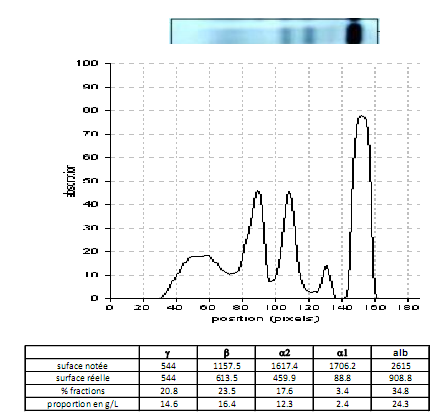 Fiche TKMéthodes de fractionnementElectrophorèse des protéinesUtilisation du logiciel MESURIM PRO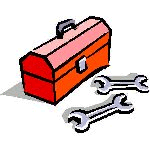 fractionsalbTotal protéinesSurface cumuléeSurface réelle% fractionsProportion en g/L